Na faktuře uvádějte vždy číslo této objednávky/smlouvy: 	78/2022 VZ 28/2022 Dodavatel						ObjednatelTermín dodání: Správce rozpočtu			Vystavil					ředitel PDSSRazítko					Datum vystavení: 2.11.2022Dodávka bude realizována ve věcném plnění, lhůtě, kvalitě  a  ceně  uvedené  na  objednávce.Objednatel proplatí   fakturu  do  14   kalendářních  dnů  od  data  doručení.Smluvní pokuta z prodlení úhrady faktury činí 0,1% z dlužné částky za každý započatý den prodlení.Smluvní pokuta za nedodržení  termínu  dodání činí  0,1% z částky za každý započatý den prodlení.Objednatel  má  právo  uplatněné  smluvní  pokuty  odečíst  dodavateli  z  faktury.Tato smlouva nabývá platnosti dnem jejího podpisu oběma stranami.Tato smlouva podléhá zákonu č. 340/2015 Sb., o registru smluv („ZRS“) a nabývá účinnosti dnem jejího zveřejnění dle §6 odst. 1) ZRS; smlouvu ve smyslu ZRS uveřejní objednatel, který zároveň zajistí, aby informace o uveřejnění této smlouvy byla zaslána zhotoviteli na e-mail: Potvrzení objednávky:  Datum a podpis: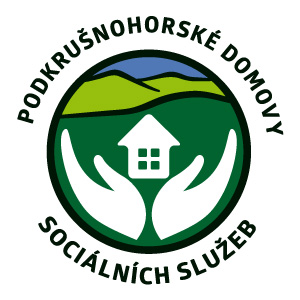 Podkrušnohorské domovy sociálních služebDubí - Teplice, příspěvková organizacePodkrušnohorské domovy sociálních služebDubí - Teplice, příspěvková organizacePodkrušnohorské domovy sociálních služebDubí - Teplice, příspěvková organizaceNa Výšině 494, 417 01 DubíNa Výšině 494, 417 01 DubíNa Výšině 494, 417 01 DubíTel. 417 571 102IČO 63787849pdss@pdss.czNázev:Sepos, spol. s r. o.Název:Podkrušnohorské domovy sociálních služeb Dubí-Teplice, příspěvková organizaceAdresa:Žatecká 1171Adresa:Na Výšině 494Město:434 01 MostMěsto:417 01 Dubí Vyřizuje:Vyřizuje:Telefon:Telefon:E-mail:E-mail:administrace@pdss.czIČ:15528855 DIČ: CZ15528855IČ: 63787849DIČ: Specifikace CenaObjednáváme u Vás výměnu protipožárních dveří v domově Na Výšině 494, Dubí, dle cenové nabídky č. HZ22241001.145.542,- KčCENA CELKEM	 vč. 15% DPH167.373,- Kč